CRONOGRAMA DE CHAMADA DE ACTA Secretaria Municipal de Educação, Cultura e Desporto de Major Vieira, no uso de suas atribuições legais e considerando o disposto no Edital SMECD 001/2019, anuncia aos professores inscritos/classificados no processo seletivo para o ano letivo de 2020, que no dia 06 de fevereiro às 09:00 horas haverá escolha de vaga, para a disciplina constante na tabela abaixo.Cronograma para escolha de vaga – Chamada ACTLOCAL: CASA DA CULTURATravessa Otacílio Florentino de Souza, nº 188 – Centro – Major Vieira ____________________________________Laércio SobczackSecretário Municipal de EducaçãoESTADO DE SANTA CATARINA PREFEITURA MUNICIPAL DE MAJOR VIEIRA SECRETARIA MUNICIPAL DE EDUCAÇÃO, CULTURA E DESPORTO CNPJ/MF 83.102.392/0001-27 Trav. Otacílio Florentino de Souza, 188 CEP 89480-000 (47) 3655 1258     Email: educamajor@yahoo.comDATADISCIPLINACARGA HORÁRIAINSTITUIÇÃO06/02/2020ARTES08HSCreche Municipal Stephania Sjabelski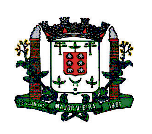 